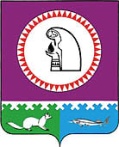 О порядке согласования решений главных распорядителей средств бюджета Октябрьского района о наличии потребности в не использованных в отчетном финансовом году остатках субсидий, в том числе грантов в форме субсидий, предоставленных на финансовое обеспечение затрат, связанных с производством (реализацией) товаров, выполнением работ, оказанием услугВ соответствии с постановлением Правительства Российской Федерации от 25.10.2023 № 1782 «Об утверждении общих требований к нормативным правовым актам, муниципальным правовым актам, регулирующим предоставление из бюджетов субъектов Российской Федерации, местных бюджетов субсидий, в том числе грантов в форме субсидий, юридическим лицам, индивидуальным предпринимателям, а также физическим лицам - производителям товаров, работ, услуг и проведение отборов получателей указанных субсидий, в том числе грантов в форме субсидий»:1. Утвердить порядок согласования решений главных распорядителей средств бюджета Октябрьского района о наличии потребности в не использованных в отчетном финансовом году остатках субсидий, в том числе грантов в форме субсидий, предоставленных на финансовое обеспечение затрат, связанных с производством (реализацией) товаров, выполнением работ, оказанием услуг, согласно приложению.2. Опубликовать постановление в официальном сетевом издании «Официальный сайт Октябрьского района».3. Контроль за выполнением постановления возложить на заместителя главы Октябрьского района по экономике, финансам, председателя Комитета по управлению муниципальными финансами администрации Октябрьского района Куклину Н.Г.Глава Октябрьского района                                                                                         С.В. Заплатин                                                              Исполнитель:Исполняющий обязанности заведующего отделом учета исполнения бюджета Комитета по управлению муниципальными финансами администрации Октябрьского района Бучельникова Н.П., тел. 318Согласовано:Исполняющий обязанности заместителя главы Октябрьского района по внутренней политике                                                          В.Н. КовригоЗаместитель главы Октябрьского районапо экономике, финансам, председательКомитета по управлению муниципальнымифинансами администрации Октябрьского района                                                     Н.Г. КуклинаЗаведующий  юридическим отделом	                                                             администрации Октябрьского района                                                                    Л.Ю. Даниленко                                                                                                                                 Председатель контрольно-счетной палаты Октябрьского района                          О.М. БачуринаЮридический  отдел администрации Октябрьского района                                                                    Степень публичности 1 МНПАРазослать:Куклина Н.Г. – 1 экз. (в эл.виде)Комитет по управлению муниципальными финансами – 1 экз.Приложение к постановлению администрации Октябрьского района от «___» _________ 2024 г. № ______Порядоксогласования решений главных распорядителей средств бюджетаОктябрьского района о наличии потребности в не использованныхв отчетном финансовом году остатках субсидий, в том числегрантов в форме субсидий, предоставленных на финансовоеобеспечение затрат, связанных с производством (реализацией)товаров, выполнением работ, оказанием услуг(далее - Порядок)1. Настоящий Порядок устанавливает правила согласования проектов решений главных распорядителей средств бюджета Октябрьского района (далее - главные распорядители бюджетных средств, район) о наличии потребности в не использованных в отчетном финансовом году остатках субсидий, в том числе грантов в форме субсидий (далее - остатки субсидий, субсидии), предоставленных получателям средств (юридическим лицам, индивидуальным предпринимателям, а также физическим лицам - производителям товаров работ, услуг) из бюджета района (далее - получатель средств) на финансовое обеспечение затрат, связанных с производством (реализацией) товаров, выполнением работ, оказанием услуг.2. Остатки субсидий, не использованных в отчетном финансовом году, находящихся на счетах получателей средств бюджета района, открытых в Комитете по управлению муниципальными финансами администрации Октябрьского района, кредитных организациях, расходуются на те же цели в текущем финансовом году на основании решения главного распорядителя бюджетных средств о наличии потребности полностью или частично в указанных средствах, принятого в форме правового акта главного распорядителя бюджетных средств (далее - решение о наличии потребности в остатках субсидий).  3. Решение о наличии потребности в остатках субсидий должно содержать следующую информацию:- реквизиты муниципального нормативного правового акта, регулирующего порядок предоставления субсидий, и действующего соглашения о предоставлении субсидии, в отношении остатка которой принимается решение о наличии потребности в остатке субсидии;- наименование получателя средств из бюджета района, его ИНН;- цель предоставления субсидии;- информация о достижении значений результатов предоставления субсидии;- информация об отсутствии на конец отчетного финансового года задолженности по выплате заработной платы и задолженности по уплате налогов, сборов и страховых взносов в бюджеты бюджетной системы Российской Федерации на едином налоговом счете получателя средств из бюджета района или информация о ее наличии в размере, не превышающем размер, определенный пунктом 3 статьи 47 Налогового кодекса Российской Федерации;- код бюджетной классификации Российской Федерации, по которому в отчетном финансовом году были осуществлены расходы бюджета района по предоставлению целевых средств (раздел, подраздел, целевая статья, вид расходов);- размер остатка субсидии, не использованного в отчетном финансовом году;- сумма неисполненных обязательств, принятых до начала текущего финансового года, подлежащих оплате в текущем финансовом году, с указанием реквизитов документов;- сумма, предоставленной субсидии в отчетном финансовом году;- сумма средств субсидии, подлежащих возврату в доход бюджета района, в связи с отсутствием в их потребности.4. К решению о наличии потребности в остатках субсидий главные распорядители бюджетных средств прилагают пояснительную записку с описанием причин, которые привели к образованию остатков субсидий, и обоснованием необходимости их использования на те же цели в текущем финансовом году или возврата в доход бюджета района.К пояснительной записке прилагаются документы (копии документов), подтверждающие неисполнение обязательств в отчетном финансовом году, источником финансового обеспечения которых являются остатки субсидий (за исключением неиспользованных по состоянию на 1 января текущего финансового года: остатков субсидий, в соответствии с порядком предоставления которых установлен срок использования субсидий, выходящий за пределы финансового года, остатков субсидий, являющихся источником финансового обеспечения выплат, осуществляемых на возвратной основе).5. В срок до 25 января текущего финансового года главные распорядители бюджетных средств готовят проекты решений о наличии потребности в остатках субсидий и согласуют их в порядке, установленном инструкцией по делопроизводству в администрации Октябрьского района с первым заместителем главы Октябрьского района по вопросам жизнеобеспечения, курирующим заместителем главы Октябрьского района и Комитетом по управлению муниципальными финансами администрации Октябрьского района.6. Основаниями для отказа в согласовании проектов решений о наличии потребности в остатках субсидий являются:наличие в проекте решения о наличии потребности в остатках субсидий неверных и (или) недостоверных сведений;неисполненные обязательства не соответствуют целям, ранее установленным порядком предоставления субсидий;имеется задолженность на конец отчетного финансового года по выплате заработной платы, по уплате налогов, сборов и страховых взносов в бюджеты бюджетной системы Российской Федерации на едином налоговом счете получателя средств из бюджета района в бюджеты бюджетной системы Российской Федерации в размере, превышающем размер, определенный пунктом 3 статьи 47 Налогового кодекса Российской Федерации;превышение суммы, заявленной к подтверждению потребности в остатке субсидий, над суммой неисполненных обязательств получателя средств из бюджета района;представление информации и документов, не соответствующих требованиям пунктов 3, 4 Порядка;несоблюдение срока направления проекта решения о наличии потребности в остатках субсидий, установленного пунктом 5 Порядка.7. В срок до 5 февраля текущего финансового года главный распорядитель бюджетных средств принимает решение о наличии потребности в остатках субсидий по согласованию с лицами, указанными в пункте 5 Порядка, и включает соответствующие положения в соглашения о предоставлении указанных субсидий. 8. В случае несогласования решения о наличии потребности в остатках субсидий с лицами, указанными в пункте 5 Порядка, в срок до 5 февраля текущего финансового года главный распорядитель бюджетных средств принимает решение о возврате указанных средств в порядке и сроки, установленные соглашением (договором) о предоставлении из бюджета района субсидии, в том числе грантов в форме субсидии, юридическим лицам, индивидуальным предпринимателям, а также физическим лицам - производителям товаров, работ, услуг, некоммерческим организациям, не являющимся государственными учреждениями.Пояснительная запискак проекту постановления администрации Октябрьского района «О порядке согласования решений главных распорядителей средств бюджета Октябрьского района о наличии     потребности в не использованных в отчетном финансовом году остатках субсидий, в том числе грантов в форме субсидий, предоставленных на финансовое обеспечение затрат, связанных с производством (реализацией) товаров, выполнением работ, оказанием услуг».Порядок разработан в соответствии с постановлением Правительства Российской Федерации от 25 октября 2023 года N 1782 "Об утверждении общих требований к нормативным правовым актам, муниципальным правовым актам, регулирующим предоставление из бюджетов субъектов Российской Федерации, местных бюджетов субсидий, в том числе грантов в форме субсидий, юридическим лицам, индивидуальным предпринимателям, а также физическим лицам - производителям товаров, работ, услуг и проведение отборов получателей указанных субсидий, в том числе грантов в форме субсидий, предоставленных на финансовое обеспечение затрат, связанных с производством (реализацией) товаров, выполнением работ, оказанием услуг".Настоящий Порядок устанавливает правила согласования решений главных распорядителей средств бюджета Октябрьского района о наличии потребности в не использованных в отчетном финансовом году остатках субсидий, в том числе грантов в форме субсидий, предоставленных получателям средств (юридическим лицам, индивидуальным предпринимателям, а также физическим лицам - производителям товаров работ, услуг) из бюджета района на финансовое обеспечение затрат, связанных с производством (реализацией) товаров, выполнением работ, оказанием услуг.Исполняющий обязанности заведующего отделом учета  исполнения бюджета Комитета по управлениюмуниципальными финансами администрации				          Н.П. БучельниковаМуниципальное образование Октябрьский районАДМИНИСТРАЦИЯ ОКТЯБРЬСКОГО РАЙОНАПОСТАНОВЛЕНИЕМуниципальное образование Октябрьский районАДМИНИСТРАЦИЯ ОКТЯБРЬСКОГО РАЙОНАПОСТАНОВЛЕНИЕМуниципальное образование Октябрьский районАДМИНИСТРАЦИЯ ОКТЯБРЬСКОГО РАЙОНАПОСТАНОВЛЕНИЕМуниципальное образование Октябрьский районАДМИНИСТРАЦИЯ ОКТЯБРЬСКОГО РАЙОНАПОСТАНОВЛЕНИЕМуниципальное образование Октябрьский районАДМИНИСТРАЦИЯ ОКТЯБРЬСКОГО РАЙОНАПОСТАНОВЛЕНИЕМуниципальное образование Октябрьский районАДМИНИСТРАЦИЯ ОКТЯБРЬСКОГО РАЙОНАПОСТАНОВЛЕНИЕМуниципальное образование Октябрьский районАДМИНИСТРАЦИЯ ОКТЯБРЬСКОГО РАЙОНАПОСТАНОВЛЕНИЕМуниципальное образование Октябрьский районАДМИНИСТРАЦИЯ ОКТЯБРЬСКОГО РАЙОНАПОСТАНОВЛЕНИЕМуниципальное образование Октябрьский районАДМИНИСТРАЦИЯ ОКТЯБРЬСКОГО РАЙОНАПОСТАНОВЛЕНИЕМуниципальное образование Октябрьский районАДМИНИСТРАЦИЯ ОКТЯБРЬСКОГО РАЙОНАПОСТАНОВЛЕНИЕ«»2024г.№пгт. Октябрьскоепгт. Октябрьскоепгт. Октябрьскоепгт. Октябрьскоепгт. Октябрьскоепгт. Октябрьскоепгт. Октябрьскоепгт. Октябрьскоепгт. Октябрьскоепгт. Октябрьское